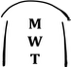 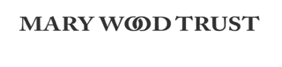                                                Charity No: 1144311Your privacy is important to us, and we want to communicate with supporters of the Mary Wood Trust in a way which has their consent, and which is in line with UK law on data protection.  As a result of a change in UK law, we now need your consent to how we contact you. Please fill in the contact details you want us to use to communicate with you:Name(s)      _________________________________________________________Address:  __________________________________________________________           	Email Address:  ______________________________________________________Phone Number(s)By signing this form, you are confirming that you are consenting to the Mary Wood Trust holding and processing your personal data for the following purposes (please tick the boxes where you grant consent)I consent to the Trust contacting me by  post                 phone             email                   Text                   Facebook            To keep me informed about news and fundraising activities (note you can unsubscribe from receiving these at any time);  To including my details in the Trust’s Database;  To share my contact details with the HMRC for the purpose of reclaiming of Gift Aid when appropriate.Signed:  ____________________________ Dated: _______________________________You can grant consent to all the purposes; one or more of the purposes or none of the purposes.  Where you do not grant consent, we will not be able to use your personal data; (so for example we may not be able to let you know about forthcoming events); except in certain limited situations, such as where required to do so by law or to protect members of the public from serious harm. You can find out more about how we use your data from our “Privacy Notice” which is available from our website.You can withdraw or change your consent at any time by contacting the Trust by email to marywoodtrust@gmail.com.  Please note that all processing of your personal data will cease once you have withdrawn consent, other than where this is required by law, but this will not affect any personal data that has already been processed prior to this point.The Mary Wood Trust is a Registered Charity, No 144311Please complete the form in word, and save it as   MWT “Your Name”, and send it back to us by email.Alternatively print it off and complete it, and then scan it and return it by email to marywoodtrust@gmail.com, or post it to Dr Peter Wood, 8 Ravensbourne Drive, Chelmsford, Essex  CM1 2SJ                  Thank you